 Самообследование муниципального бюджетного общеобразовательного учреждения МБОУ Исаевской ООШ проведено в соответствии с: 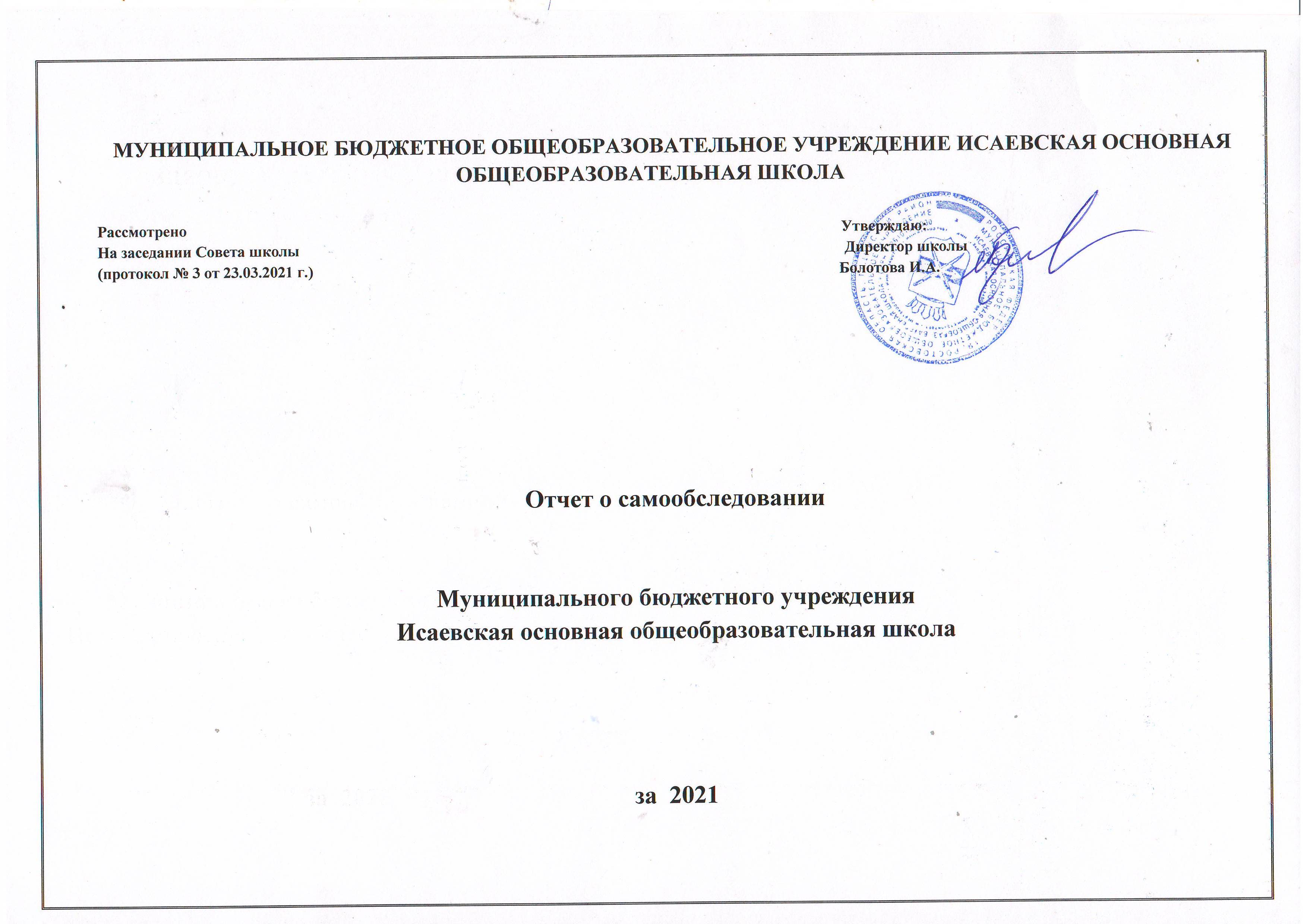 Федеральным законом от 29.12.2012 № 273-ФЗ «Об образовании в Российской Федерации»; приказом Министерства образования и науки Российской Федерации от 14.06.2013 № 462 «Об утверждении порядка проведения самообследования образовательной организацией», приказом Министерства образования и науки Российской Федерации от 10.12.2013 № 1324 «Об утверждении показателей деятельности образовательной организации, подлежащей самообследованию», .  с изменениями  и дополнениями от 14.12.2017г., Порядком проведения самообследования муниципальным бюджетным общеобразовательным учреждением Исаевской основной общеобразовательной школой, утвержденным приказом от 09.01.2019 г. № 6Цель проведения самообследования - обеспечение доступности и открытости информации о деятельности организации, а также подготовка отчета о результатах самообследования.  В ходе самообследования: проведена оценка образовательной деятельности, системы управления организации, содержания и качества подготовки обучающихся, организации учебного процесса, востребованности выпускников, качества кадрового, учебно-методического, 	библиотечно-информационного 	обеспечения, материально-технической базы, функционирования внутренней системы оценки качества образования,  представлены показатели деятельности организации. По результатам самообследования составлен отчет, информирующий все заинтересованные стороны о состоянии и перспективах развития учреждения.  Отчет представляется учредителю, общественности и родителям (законным представителям) обучающихся и размещается на официальном сайте муниципального бюджетного общеобразовательного учреждения Исаевская основная общеобразовательная школа, в информационно-телекоммуникационной сети Интернет. I.	 АНАЛИТИЧЕСКАЯ ЧАСТЬ. Раздел 1. ОБЩИЕ СВЕДЕНИЯ ОБ ОБЩЕОБРАЗОВАТЕЛЬНОЙ  ОРГАНИЗАЦИИ   Образовательная деятельность муниципального бюджетного общеобразовательного учреждения Исаевской основной общеобразовательной школы осуществляется   на основании лицензии, свидетельства о государственной регистрации, Устава.Общие сведения об образовательном учрежденииПолное наименование общеобразовательного учреждения в соответствии с Уставом: Муниципальное бюджетное общеобразовательное учреждение Исаевская основная общеобразовательная школа. Местонахождение (юридический, фактический адрес; при наличии нескольких площадок, на которых ведется образовательная деятельность; указать все адреса):Юридический адрес МБОУ: 347068 РФ, Ростовская область, Тацинский район, х. Исаев, переулок Южный,8Фактический адрес МБОУ: 347068 РФ, Ростовская область, Тацинский район, х. Исаев, переулок Южный,81.3. телефон  24 -9-11       факс      8(863) 97  24 – 9 -11       электронный адрес МБОУ:  shkolaisaev1@yandex.ru1.5. Учредитель (полное наименование), реквизиты учредительного договора.       Учредителем является Отдел образования Администрации Тацинского района («Договор о взаимоотношениях образовательного учреждения с учредителем   от 7.11.2007 г.») 1.6. Организационно-правовая форма  - бюджетное учреждение. 1.7. Свидетельство о постановке на учет юридического лица в налоговом органе (серия, номер, дата, ИНН). Свидетельство о постановке на учет Российской организации в налоговом органе по месту нахождения на территории Российской Федерации: серия 61 № 006468033, 20 июня 1998 года, ИНН 6134007961. Межрайонная инспекция Федеральной налоговой службы №22 по Ростовской области территориальный участок 6134 по Тацинскому району, 6134. Свидетельство о внесении записи в Единый государственный реестр юридических лиц (серия, номер, дата, кем выдано, ОГРН).Свидетельство о внесении записи в Единый государственный реестр юридических лиц: серия 61 № 007327984, дата внесения записи 24 февраля 2012 года Межрайонная инспекция Федеральной налоговой службы №22 за  государственным регистрационным номером  2126192007841; ОГРН  1026101645030. 1.9. Свидетельство о праве на имущество (серия, номер, дата, кем выдано).Свидетельство о праве на имущество: здание школы - Свидетельство о государственной регистрации права Управление Федеральной регистрации, кадастра и картографии  по Ростовской области Серия 61- АЖ №337012; от 16.05.2011 г;мастерская – Свидетельство о государственной регистрации права Управление Федеральной регистрации, кадастра и картографии  по Ростовской области Серия 61- АЖ №337011; от 16.05.2011 г;котельная  - Свидетельство о государственной регистрации права Управление Федеральной регистрации, кадастра и картографии  по Ростовской области Серия 61- АЖ №337010; от 16.05.2011 г;сарай - Свидетельство о государственной регистрации права Управление Федеральной регистрации, кадастра и картографии  по Ростовской области Серия 61- АЖ №337013; от 16.05.2011 г;1.10. Свидетельство о праве на земельный участок: Свидетельство о государственной регистрации права Управление Федеральной регистрации, кадастра и картографии  по Ростовской области Серия 61- АЖ №311648; от 25.04.2011 г;1.11. Лицензия на право ведения образовательной деятельности (серия, номер, дата выдачи и срок действия, кем выдана), приложение к лицензии. Перечень реализуемых образовательных программ в соответствии с лицензией.Лицензия на образовательную деятельность серия К № 0000405, регистрационный № 11782, 28 апреля 2008г. Министерство общего и профессионального образования Ростовской области, лицензия действительна по 28 апреля 2013г.,  приложение к лицензии.1.12. Свидетельство о государственной аккредитации (серия, номер, дата выдачи и срок действия, кем выдана). Реализуемые образовательные программы в соответствии со свидетельством о государственной аккредитации. Свидетельство о государственной аккредитации серии ОБ № 0001068*  от 19 мая 2000 г. Министерство общего и профессионального образования Ростовской области.В соответствии с установленным государственным статусом образовательное учреждение  реализует образовательные программы начального общего, основного общего образования.Нормативная правовая база МБОУ (Устав и локальные акты) регламентирует его деятельность по всем направлениям.Учреждение функционирует в режиме 5-дневной  учебной недели (понедельник, вторник, среда, четверг, пятница)Выходные дни - суббота, воскресенье и праздничные дни;Длительность пребывания детей в МБОУ– с 9.00 до 16-30).Наличие филиалов, их местонахождение, телефоны: не имеется  МБОУ   Исаевская ООШ расположена в х. Исаеве Тацинского района Ростовской области. Относительная удалённость  школы от производственных, научных,   культурных, политических  центров создаёт своеобразный микросоциум и делает   актуальным обучение и воспитание обучающихся. В хуторе имеются: дошкольная группа, отделение почты, магазины, клуб. Производственных учреждений  нет.  МБОУ Исаевская ООШ является центром социальной и культурной жизни хутора, активно сотрудничает с Домом культуры.Социальный заказ школы сводится к обеспечению подготовки обучающихся для дальнейшего обучения, с целью получения профессии.Ведущей целью деятельности школы является создание образовательной среды, обеспечивающей сельским детям равный доступ к качественному основному общему образованию в соответствии с их интересами и потребностями, независимо от материального достатка и состояния здоровья.II раздел. Условия функционирования муниципального бюджетного общеобразовательного учреждения Исаевской основной общеобразовательной школы В школе на начало 2021 года обучалось 56 учащихся, а на конец 2021 года – 65 учащихся, из них:14 детей из многодетных семей4 детей из неполных семей.--2.1. Данные о контингенте обучающихся, формах обучения по состоянию на 31.12.2021г.В школе обучается 65 учащихся, проживающих в хуторе Исаев , поселке Быстрореченском, хуторе Усть-Халани Тацинского района Ростовской области, что составляет 6 классов- комплектов..Таблица 12.2. Реализация права обучающихся на получение образованияТаблица 2Основные выводы по результатам анализа статистических данных:  - Увеличения	контингента	учащихся в ОУ не происходит, численность стабильно уменьшается.- Движение обучающихся происходит по объективным причинам (вследствие перемены школьниками места жительства).  -  Обучающихся, отчисленных из школы до получения основного общего образования в течение трех последних лет, нет. -  УО по школе  в сравнении с прошлым учебным годом остался стабильным – 100% ;-  КО по школе выросло на 6,6%.       -   В 2020 – 2021 учебном году школа выпустила 4 человек. В 2018-2019 – 9 человек, в 2019-2020 учебном году -2 человека .Контингент обучающихся и его структура на конец 2021 года2.3. Режим работы образовательной организации    Образовательная деятельность в  МБОУ Исаевской ООШ организуется в соответствии с  Федеральным законом от 29.12.2012 № 273-ФЗ  «Об образовании в Российской Федерации», ФГОС начального общего, основного общего и среднего общего образования,  СанПиН 2.4.2.2821-10  «Санитарно-эпидемиологические требования к условиям и организации обучения в общеобразовательных учреждениях», основными образовательными программами по уровням образования,  включая учебные планы, годовой  календарный график,  расписанием занятий.       МБОУ  Исаевская ООШ осуществляет образовательную деятельность по образовательным программам начального общего образования (1-4 классы), основного общего образования (5-9 классы).	При составлении расписания чередуются в течение дня и недели предметы естественно-математического и гуманитарного циклов с уроками музыки, ИЗО, технологии и физкультуры. Учитывается ход дневной и недельной кривой умственной работоспособности обучающихся. Проводится комплекс упражнений физкультурных минуток, гимнастика для глаз во время уроков. Таблица 3 МБОУ Исаевская ООШ реализует общеобразовательные программы начального общего и основного общего образования, программы внеурочной деятельности и дополнительного образования, которое было организовано на базе школы учреждением дополнительного образования от ДСЮШ. Все программы образуют целостную систему, основанную на принципах непрерывности, преемственности, личностной ориентации обучающихся, в соответствии с особенностями детей, пожеланиями родителей. Серьезное внимание уделялось укреплению здоровья и физического развития обучающихся. Этому способствовало обязательное соблюдение норм санитарно-гигиенического режима, физкультурно-оздоровительные мероприятия, увеличение двигательной активности.  Спортивная команда школы занимала призовые места в районных соревнованиях.2020-2021 учебный год в МБОУ  Исаевской ООШ завершён в соответствии со сроками, определенными   календарным графиком, утверждённым Отделом образования Администрации Тацинского района .III раздел. Содержание образовательного процесса3.1. Учебный планУчебный план  МБОУ  Исаевской ООШна 2020 – 2021 учебный год (на уровне начального общего образования)Учебный план  МБОУ  Исаевской ООШ(на уровне основного общего образования) на 2020-2021 учебный год3.2 Организация и итоги  промежуточной аттестации.Промежуточная аттестация проводится в МБОУ  Исаевской ООШ в соответствии с Положением о проведении промежуточной аттестации и осуществлении текущего контроля успеваемости обучающихся МБОУ  Исаевской ООШЦелями промежуточной аттестации являются: - установление фактического уровня теоретических знаний обучающихся по предметам обязательного компонента учебного плана, их практических умений и навыков;- соотнесение этого уровня требованиям федерального государственного образовательного стандарта;- контроль за выполнением учебных программ и календарно-тематического графика изучения учебных предметов.Проводилась  промежуточная аттестация обучающихся в соответствии с годовым календарным графиком, утвержденным приказом директора школы и включала в себя:-текущую аттестацию - поурочное и тематическое оценивание результатов учебной деятельности обучающихся;-аттестацию обучающихся по итогам учебных четвертей или полугодий на основе результатов текущей аттестации;-аттестацию по итогам учебного года, предполагающую оценивание результатов учебной деятельности обучающихся по итогам текущей аттестации, аттестации по итогам учебных четвертей, полугодий и по результатам проведения в переводных классах годовых контрольных работ  по каждому предмету учебного плана.Успешное прохождение обучающимися промежуточной аттестации является основанием для   перевода  в следующий класс.На основании Устава школы,  Положения о проведении промежуточной аттестации и осуществлении текущего контроля обучающихся МБОУ Исаевской ООШ,  приказа по школе № 40 от 06.05.19 г. «О проведении промежуточной аттестации учащихся  2-4, 5 – 9 классов в 2021 году» в период с 06.05.19г.  по 24.05.19г.  в школе проведена промежуточная аттестация для  обучающихся 2-4, 5 – 7 классов. Анализ  ее результатов  свидетельствует о том, что в основном учащиеся 2-7 классов успешно освоили образовательные  программы по всем предметам в 2020-2021 учебном году. Уровень освоения образовательных программ соответствует итогам года. По результатам промежуточной аттестации  все обучающиеся 2-9 классов переведены в следующий класс.В следующий класс переведены и  8 учащихся 1 класса, обучающихся по безотметочной  системе. Общие показатели по школе за 2021 год       Показатели качества обучения по школе в 2021 году  повысились на 6.6 % в сравнении с прошлым учебным годом. 3.3 Результаты ВПР 2021 год          Цель ВПР  – обеспечение единства образовательного пространства Российской Федерации и поддержки введения Федерального государственного образовательного стандарта за счет предоставления образовательным организациям единых проверочных материалов и единых критериев оценивания учебных достижений. Таким образом, ВПР позволяют осуществить диагностику достижения предметных и метапредметных результатов, в т.ч. уровня сформированности универсальных учебных действий (УУД) и овладения межпредметными понятиями, а также оценку личностных результатов обучения. В 2018-2019 учебном году всероссийские проверочные работы проводились в два этапа: первый этап – октябрь - ноябрь 2018 год, второй этап – апрель 2019 год. В  МБОУ Крыловской оош Всероссийские проверочные работы были проведены в  4-7 классах        В ходе проверочных работ соблюдались все этапы проведения. После окончания процедур организована проверка работ обучающихся школьными экспертами в соответствии с предложенными критериями оценивания и заполнение электронной формы сбора результатов ВПР.                        Анализируя результаты ВПР, нужно отметить, что практически по всем предметам наблюдается расхождение отметок ВПР с отметками по журналу, что говорит о завышении учителями –предметниками знаний обучающихся.  На основании выявленных недочетов в подготовке учащихся  необходимо:- совершенствовать работу учителей-предметников в условиях новых форм проверки качества знаний; - выявить причины недостатков в подготовке учащихся и продумать пути и средства их устранения; - при проведении текущих и итоговых проверок знаний учащихся чаще использовать материалы и инструментарий, используемые в рамках новой формы проведения проверки качества знаний; - больше внимания уделять не только отработке стандартных алгоритмов решения задач, но и формированию умений применять знания для решения задач в несколько измененной или новой для ученика ситуации; чаще использовать задачи практического содержания; - больше внимания уделять развитию общеучебных умений и навыков учащихся: умение находить и анализировать информацию, умение работать с различными источниками информации; умение найти более рациональный способ решения, умение осуществлять самоконтроль при решении примеров и задач; - больше внимания уделять развитию самостоятельности мышления учащихся.Проанализирован план профессионального развития и повышения квалификации педагогических работников школы. Педагогами скорректированы планы индивидуальной работы с обучающимися по  ликвидации пробелов в знаниях учащихся  по соответствующим предметам.Результаты ВПР доведены до сведения родителей, выданы рекомендации по восполнению пробелов в обучении.3.4. Участие обучающихся в мероприятиях интеллектуальной направленности (предметные олимпиады, конкурсы, турниры, научно-исследовательские конференции).      Одним из важных направлений работы школы является направление по работе с мотивированными учениками. Данное направление работы педагогический коллектив школы осуществлял в соответствии с Планом работы с одаренными детьми. Администрация школы и педагогический коллектив стремится к тому, чтобы в школе были созданы все условия для развития творческой личности учащихся, для самоопределения и самореализации школьников, совершенствования знаний учащихся в определенной области.В    прошедшем учебном году осуществлялась работа по развитию интереса учащихся к учению, развитию учебной мотивации школьников. Учащиеся привлекались к внеклассной работе по предметам, кружкам, участию в интеллектуальных играх, конкурсах, олимпиадах: ежегодная Всероссийская олимпиада школьников, интернет-олимпиады и т.дИтоги  2021  года:  В целях повышения мотивации к обучению и развития интеллектуальных, коммуникативных и творческих способностей в школе усилия  педагогического коллектива в 2021 году были направлены на создание условий для развития каждого обучающегося как ответственной и творческой личности, на повышение образовательного потенциала учителей и обучающихся.       Наши учащиеся приняли участие в различных предметных заочных, Интернет-олимпиадах и конкурсах, где у детей с высоким уровнем учебной мотивации есть дополнительная возможность сравнить свои знания и умения не только со своими одноклассниками, но и со сверстниками региона и России, что, в свою очередь, независимо от результата, является вкладом в дальнейшее успешное обучение.      Выявлению талантливых и перспективных школьников и оказанию им помощи в профессиональном самоопределении в информационной сфере способствуют конкурсы, олимпиады, деловые и ролевые игры.   В рамках внеурочной деятельности под руководством Гончаровой Н.И., Шеваковой Н.Л., Шевакова И.А.  учащиеся ведут проектную и исследовательскую деятельность.      9 педагогов нашей школы в течение 2021 года принимали участие в различных мероприятиях , как на школьном уровне, так  и на муниципальном, всероссийском, международном уровнях; участвовали в конкурсах,  вебинарах, семинарах, олимпиадах, сетевых проектах, непосредственно  как  в качестве руководителей обучающихся, так и самостоятельно.        Кадровое обеспечение образовательной деятельностиХарактеристика педагогических кадров на конец  2021годаИнформацияоб образовательном уровне педагогических работников муниципального бюджетного общеобразовательного учреждения Исаевская основная общеобразовательная школа(образовательная организация, территория)В качестве форм повышения квалификации используются участие педагогов в конференциях, обучающих семинарах и мастер-классах по отдельным направлениям реализации основной образовательной программы, вебинарах,  дистанционное образование, участие в различных педагогических проектах, создание и публикация методических материалов. Материально-техническое обеспечение образовательного процессаБиблиотечно-информационное и методическое обеспечениеМатериально-техническая база МБОУ Исаевской ООШ  приводится в соответствие с задачами по обеспечению реализации основной образовательной программы образовательного учреждения и способствует созданию соответствующей образовательной В школе имеются:  10 учебных кабинетов: физика, биология, география, русский язык и литература, компьютерный класс, география, математика, история, 2 кабинета начальной школы, актовый зал,  спортивный зал, тренажерный зал В МБОУ Крыловской оош  имеется столовая на 32  посадочных места, библиотека,  методический кабинет. Школа оснащена пожарной сигнализацией, дымовыми извещателями, системой видеонаблюдения, тревожной кнопкой. Обеспечен доступ к информационным системам и информационно - телекоммуникационным сетям.РЕЗУЛЬТАТЫ САМООБСЛЕДОВАНИЯза 2021 годРезультаты анализа показателей деятельности ООВ результате проведения самообследования была получена информация об условиях осуществления образовательной деятельности и ее результатах в ОО для получения отчета о результатах самообследования, обеспечивающего доступность и открытость информации о деятельности ОО. Деятельность ОО строится в режиме развития в соответствии с законодательством Российской Федерации.Анализ результатов самообследования позволил определить положительные тенденции: - в школе созданы необходимые условия для реализации образовательных программ в соответствии с лицензией и работает квалифицированный педагогический коллектив, мотивированный на деятельность по развитию ОО; - обеспечивается функционирование ОО в условиях государственно-общественного характера управления, что способствует повышению качества образовательного процесса. - педагогический коллектив на основе анализа и структурирования возникающих проблем определяет перспективы развития в соответствии с уровнем требований современного этапа развития общества.В ходе анализа работы ОО за 2021 г. выявлены следующие недостатки:           - недостаточно педагогами внедряются современные педагогические технологии, которые способствовали бы качественному внедрению ФГОС ОО и ФГОС ОВЗ; - необходимо совершенствовать внеурочную деятельность с обучающимися в контексте требований ФГОС НОО и ФГОС ООО.По результатам анализа определены основные направления деятельности и задачи, которые стоят перед педагогическим коллективом в 2022 учебном году:I.  Совершенствование системы оценки и управления качеством образования и образовательных результатов:- организация и осуществление образовательного процесса в соответствии с требованиям ФГОС ОО .- обеспечение преемственности всех уровней образования в ОО на основе инновационных образовательных технологий, общих подходов к оценке качества, инструментов личностного развития и непрерывного образования. - обеспечение прав обучающихся на получение образования на уровне не ниже предусмотренного в государственном образовательном  стандарте соответствующего уровня;- повышение качества образования через внедрение современных педагогических технологий, повышение объективности оценки образовательных результатов.- II.  Реализация программы развития воспитания, развития детской одаренности:- совершенствование условий для реализации потенциала одаренных детей; - формирование базы данных об одаренных школьниках и специфической направленности их одаренности;- организация участия одаренных школьников в конкурсах и олимпиадах муниципального, регионального, федерального, международного уровней;- диагностика уровня сформированности исследовательской компетентности обучающихся.- совершенствование системы внеурочной деятельности и дополнительного образования;- реализация комплекса мер по развитию мотивации к ЗОЖ через работу школьных спортивных секций, сдачу норм ГТО .III. Развитие профессиональной компетентности педагогов, системы учительского роста на основе внедрения профессионального стандарта («Учитель будущего»):- обеспечение условий повышения уровня профессиональной компетентности педагогов, реализующих образовательную деятельность в ОО через систему психолого-педагогических семинаров и мастер классов и курсовую подготовку;- создание условий для развития методологической компетенции педагогов. Развитие системы наставничества;- внедрение эффективных механизмов организации непрерывного образования, повышения уровня профессионально-педагогической компетентности учителей;- формирование готовности педагогов к распространению профессионального опыта среди педагогического сообщества;- стимулирование педагогов к участию в профессиональных конкурсах, научно -    практических конференциях, публикации материалов из опыта работы.Отчет о самообследовании представлен на педагогическом совете от 18.03.2021 г. №3 , а также размещен на официальном сайте  ОО.Начальное общее образованиеОсновное общее образованиеВсегоОбщее количество классов/ классов-комплектов/ средняя наполняемость(чел)4/3/4.755/6.59/8/ 5.6Общее количество обучающихся392665В том числе:Занимающихся по базовым общеобразовательным программам392665Занимающихся по специальным (коррекционным) образовательным программам (указать вид)---Занимающихся по программам углублённого изучения предметов (указать предметы)---Занимающихся по программам дополнительного образования (ФГОС)392665Наименование показателей2018-2019 уч. год2019-2020 уч. год2020-2021 уч.год 2021-2022 уч. год1.Обучалось на начало года4643    54    562. Обучалось на конец года474252                 543.Количество учащихся, оставленных на повторный курс обучения---4.Количество учащихся, выбывших из образовательного учреждения, всего---в том числе:- исключенных из образовательного учреждения-122- выбывших на учебу в другое образовательное учреждение-1225. Отличники11226. Учатся на 4 и 5121213217. Окончили школу с аттестатами особого образца-18.Уровень обученности:100 %100 %37,5%38 %9. Уровень качества97 %97 %97,5%97,2%КлассыКоличество классовВ	нихобучаетсяПо общеобразовательнымпрограммамПо	программам адаптированногообучения1199-211717-3177-4166-Итого 4393905155-6144-7155-8177-9155Итого 526260Итого по школе865650№ п/пОсновные и дополнительные общеобразовательные программыОсновные и дополнительные общеобразовательные программыОсновные и дополнительные общеобразовательные программыОсновные и дополнительные общеобразовательные программы№ п/пУровень  образованияНаправленность (наименование) образовательной программыВид образовательной программыНормативный срок освоения1.1 уровеньначальное общее образованиеОбщеобразовательный42.2 уровеньосновное общее образованиеОбщеобразовательный51 ступень2 ступеньПродолжительность учебного года34 недели1 кл.-33 недели34 неделиПродолжительность учебной недели5-ти	дневная учебнаянеделя5-ти	дневная учебная неделяПродолжительность уроков35-40минут40минутПродолжительность перерывов10-30 минут10-30 минутПериодичность проведения промежуточной аттестации обучающихсяпо четвертямпо четвертямСменность: 1 смена 1 сменаПредметныеобластиПредметы и курсы       1 КЛАСС       1 КЛАСС       1 КЛАСС         2 КЛАСС         2 КЛАСС         2 КЛАСС        3 КЛАСС        3 КЛАСС        3 КЛАСС     4 КЛАСС     4 КЛАСС     4 КЛАССОбязательная частьОбязательная частьЧасть, формируемая участниками обр. отношенийВсегоОбязательная частьЧасть, формируемая участниками обр. отн.лыВсегоОбязательная частьЧасть, формируемая участниками обр. отн.лыВсегоОбязательная частьЧасть, формируемая участниками обр. отн. школыВсегоРусский язык и литературно чтениеРусский  язык4154154444Русский язык и литературно чтениеЛитературное чтение44444433Родной язык и литературное чтение на родном языкеРодной язык0,50,50,50,5Родной язык и литературное чтение на родном языкеЛитературное чтение на родном языке0,50,50,50,5Иностранный языкИностранный  язык (англ)--222222Математика и информатикаМатематика44444444Обществознание иестествознаниеОкружающий мир22222222Основы религиозных культур и светской этикиОсновы православной культуры11ИскусствоМузыка 11111111ИскусствоИзобразительное искусство11111111ТехнологияТехнология 11111111Физическая культураФизическая культура33333333ИТОГО20121221232212322123Часть, формируемая участниками обр. отношенийЧасть, формируемая участниками обр. отношений------------ВСЕГО: (90 ч.)20121221232212322123Предметные областиУчебные предметыклассы5 класс5 класс5 класс6 класс6 класс6 класс6 класс7 класс7 класс7 класс7 класс8 класс8 класс8 класс8 класс9 класс9 класс9 классПредметные областиОбязательная частьОбязательная частьИнвариантная частьПо выборушколылыВсегоВсегоИнвариантная частьПо выборушколылыВсегоВсегоИнвариантная частьПо выборушколылыВсегоВсегоИнвариантная частьПо выборушколылыВсегоИнвариантная частьПо выборушколылыВсегоРусский язык и литератураРусский языкРусский язык5556664443333Русский язык и литератураЛитератураЛитература3333332222233Иностранные языкиИностранный язык (англ)Иностранный язык (англ)3333333333333Родной язык и родная литератураРодной языкРодной язык0,50,50,50,5Родной язык и родная литератураРодная литератураРодная литература0,50,50,50,5Математика и информатикаМатематикаМатематика555555-------Математика и информатикаАлгебраАлгебра------33333314Математика и информатикаГеометрияГеометрия------2222222Математика и информатикаИнформатикаИнформатика-1111111Общественно-научные предметыИстория России ИсторияВсеобщая историяИстория России ИсторияВсеобщая история2222222222222Общественно-научные предметыОбществознание Обществознание 1111111111111Общественно-научные предметыГеографияГеография1111112222222Естественно-научные предметыФизикаФизика------2222233Естественно-научные предметыХимияХимия-------1112222Естественно-научные предметыБиологияБиология11111111222222ИскусствоМузыкаМузыка11111111111ИскусствоИзобразительное искусствоИзобразительное искусство111111111----ТехнологияТехнология Технология 2222222222211Физическая культура и ОБЖФизическая культураФизическая культура22 2 2222222222Физическая культура и ОБЖОсновы безопасности жизнедеятельностиОсновы безопасности жизнедеятельности - ----1111ИТОГОИТОГО26127272828282923131313231133Часть, формируемая участниками  образовательных отношенийОДНКНРОДНКНР11Максимально допустимая нагрузкаИТОГО 153 часаИТОГО 153 часа2622828281292929231313113231233КлассыУчащихся на конец года                              Аттестовано без 1 классаАттестовано без 1 классаОтличниковЗакончили на 4 и 5% качестваЗакончили с одной «3»Закончили с одной «3»Неуспевающих% успеваемостиКлассыУчащихся на конец года                              Кол-во%ОтличниковЗакончили на 4 и 5% качестваКол - во%Неуспевающих% успеваемости1-4 кл.3930100 %21446,6 %19%0100%5-9 кл.262696%2727,8 %00%0100%По    школе655698 %421  38 %13.3%0100%Перечень предметов4 класс4 класс5 класс5 класс6 класс6 класс7 классПеречень предметов2020202120202021202020212021Русский язык83.38060757566,762,5Математика10063.383,38087,58057Окружающий мир100100-----История--1007587,58387,5Биология--1001007510050Обществознание ----7510062,5Английский язык------50География ----87,510062,5уровеньучастникиучастникипобедителипобедителипризерыитогоВсероссийские дистанционные олимпиады и конкурсыВсероссийские дистанционные олимпиады и конкурсыВсероссийские дистанционные олимпиады и конкурсыВсероссийские дистанционные олимпиады и конкурсыВсероссийские дистанционные олимпиады и конкурсыВсероссийские дистанционные олимпиады и конкурсыВсероссийские дистанционные олимпиады и конкурсырегиональный 1414---14всероссийский353520201335международный------Районные олимпиады и конкурсыРайонные олимпиады и конкурсыРайонные олимпиады и конкурсыРайонные олимпиады и конкурсыРайонные олимпиады и конкурсыРайонные олимпиады и конкурсыРайонные олимпиады и конкурсы55111111--Спортивные соревнованияСпортивные соревнованияСпортивные соревнованияСпортивные соревнованияСпортивные соревнованияСпортивные соревнованияСпортивные соревнования20101010-20Всероссийская олимпиада школьниковВсероссийская олимпиада школьниковВсероссийская олимпиада школьниковВсероссийская олимпиада школьниковВсероссийская олимпиада школьниковВсероссийская олимпиада школьниковВсероссийская олимпиада школьниковшкольный101010-110муниципальный111---ИТОГО1351351354114134Конкурсы название, дата, результатКонкурсы название, дата, результатКонкурсы название, дата, результат№Ф.И.О. педагогаРайонныеОбластныеВсероссийские и международные1ГончароваЛариса Васильевна1.Районный конкурс рисунков «Звонкий голосок» (Болотов С. 2 место2.Конкурс декоративно-прикладного искусства «Держава армией крепка» ( Болотов С., Ольховатов В.)3. Конкурс письма «Дорогой славы» ( Назаров Д.)3 Конкурс декоративно-прикладного искусства «Рождественский перезвон» (2 человека)--2Гончарова Наталья Ивановна1.Проведение мероприятий «Блокадный хлеб»1. Всероссийская онлайн-олимпиада  по математике «Заврики» 2. Учи.ру. Программа «Активный учитель 3. Всероссийская онлайн-олимпиада  «Современный урок математики по ФГОС»3Попова Наталья Викторовна Конкурс «Цветы для любимой мамы»( Расулов М)Районный конкурс «Казачья сторона» (3 место)Районный конкурс антинаркотическ1.Районный конкурс рисунков «Звонкий голосок» (2 человека)Конкурс декоративно-прикладного искусства «Держава армией крепка» ( Расулов М.,) Конкурс письма «Дорогой славы» ( 2 человека.)Конкурс декоративно-прикладного искусства «Рождественский перезвон» (2 человека)«Бессмертный полк» - онлайн – 2 человека-Областной фотоконкурс «Бессмертна победа. Бессмертны его солдаты»Всероссийская акция «Голуби мира»Всероссийская акция «Окна победы»-4Шеваков Андрей Иванович1.  Всероссийская онлайн-олимпиада   «Учи.ру»( 3 человека. дипломы победителей+ 9 чел.-похвальные грамоты и сертификаты)2. «Учи. Ру»Марафон «навстречу знаниям» (5 человек)3. Всероссийская онлайн-олимпиада    по финансовой грамотности 3 человека4. Всероссийская онлайн-олимпиада    по финансовой грамотности (заключительный этап)- 1 человек- сертификат участника.5. всероссийская образовательная акция «уУок безопасности. РФ»:- пожарная безопасность;-защита оттерроризма;-правила поведения пешехода и безопасного поведения на транспорте.(7 класс- сертификаты участников)5Сыщенко Наталья Леонидовна 1. .Конкурс «Живая классика» 2. .Конкурс театрального искусства «Вишневый сад»,к юбилею Чехова 3. Конкурс декоративно-прикладного творчества «Славься, славься, Тихий Дон» ( грамота за участие)1. областной конкурс РИПК иПРО «Читательский марафон» (8 класс- участие)-Участие в Межународном сетевом проекте «Методический навигатор: русский язык» 6Шеваков Иван Алексеевич1.Конкурс декоративно-прикладного творчества «Славься, славься, Тихий Дон» 3  место, грамота участника) 2.Районный конкурс детского творчества «Спасибо Вам, учителя!» ( участие) областной конкурс РИПК и ПРО «Читательский марафон» (7 класс- участие)1.Участие в Межународном сетевом проекте «Методический навигатор: история» (диплом) 2.профориентационные уроки «Проектория» (8 класс- участие)6 Спивакова Светлана Витальевна1.Районный конкурс рисунков «Звонкий голосок» (Болотов С. 2 место2.Конкурс декоративно-прикладного искусства «Держава армией крепка» (2 человека.)3. Конкурс письма «Дорогой славы» Авдюшина М)3 Конкурс декоративно-прикладного искусства «Рождественский перезвон» (2 человека)--7 Шевакова Наталья Леонидовна1.  Сетевой интернет-проект «Годовщина  Тацинскому району» (участие)3. Районный конкурс рисунков «Я выбираю жизнь» ( 2 человека 2 место)4. Конкурс рисунков »Мир равных возможностей» (3 место)5. Конкурс рисунков «Мы разные, но мы вместе»-1.Участие в Межународном сетевом проекте «Методический навигатор: биология» (диплом) 2.Профориентационные уроки «Проектория» (7 класс- участие)3.Всероссийская акция «Сьешь лимон и будь здоров» Показатели (абсолютные)2020-2021 учебный  год1Общее количество учителей (основные работники)9из них:2        1 категории5(50%)3        высшей категории1 (10%)-4        с высшим образованием9 (90%)5        с высшим педагогическим образованием9 (90%)6        без категории2(20%)7        работающих  пенсионеров0 8        молодых специалистов (всего)2 (20%)         из них:9            работают 1-ый год-10            работают 2-ой  год-11            работают 3-ий  год12        обучающихся в педагогических ВУЗах13Стаж работы по специальности:14 от 1 до 3 лет15от 3 до 5 лет- 16от 5 до 10 лет2 (20%)17от 10 до 20 лет1 (10%)18Свыше 20 лет7 (70 %)19Средний возраст учителей45, 720Кол-во педагогических работников, имеющих ведомственные государственные награды («Отличник народного образования», «Почетный работник общего образования»,  », «Заслуженный учитель РФ»)0№ п/пФамилия, имя, отчество учителя(список всех педагогических работников ОО)Фамилия, имя, отчество учителя(список всех педагогических работников ОО)Образование (когда и какие учебные заведения окончил)Направление подготовки или специальность по диплому (ам) Данные о повышении квалификации, профессиональной переподготовке (учреждение, направление подготовки, год) Преподаваемый предмет (ы) и курс(ы) внеурочной деятельностис указанием классовКвалификационная категория (соответствие занимаемой должности), дата,  № приказа11Болотова Инна Анатольевнавысшее ЮФУ, 2011 годУчитель русского языка и литературыГБУ ДПО РО «Ростовский институт повышения квалификации профессиональной переподготовки работников образования» по программе дополнительного профессионального образования «Управление качеством общего образования в условиях введения ФГОС общего образования» по проблеме: Реализация ОДНКНР средствами этнокультурного (казачьего) компонента регионального образования, 2018 годГБПОУ РО  «Донской строительный колледж» по дополнительной профессиональной программе Оказание первой доврачебной помощи,2018 годЛитература, 5-7 классы, родной язык, родная литература 8 классСоответствие занимаемой должности (приказ от 16.11.2014 г № 164.)22Шевакова Наталья ЛеонидовнаВысшее,Ростовский н/Д государственный педагогический институт, 1992 годУчитель биологии и химииОбщество с ограниченной ответственностью "Центр развития педагогики", г. Санкт-Петербург, по программе: «Современные подходы к преподаванию биологии в условиях реализации ФГОС ООО», 2018 год Автономная некоммерческая организация дополнительного профессионального образования "Инновационный образовательный центр повышения квалификации и переподготовки "Мой университет", г. Петрозаводск по курсу; «Современный урок химии, в соответствии с требованиями ФГОС ООО и СОО» 2019 годКГБУ ДПО "Алтайский краевой институт повышения квалификации работников образования", г. Барнаул, по теме: «Формирующее оценивание как способ отслеживания личностных и метапредметных результатов школьников (музыка, изобразительное искусство)» 2018 годГБПОУ РО  «Донской строительный колледж» по дополнительной профессиональной программе Оказание первой доврачебной помощи, 2018 годБиология, 5-9 классы, химия 7-9 классы,Изобразительное искусство 5-7 классы, музыка 5-8 классыВысшая категория (приказ  от 25.01.2019 г № 46 )33Гончарова Лариса Васильевнасреднее специальное Ростовское-на-Дону  высшее педагогическое  училище (колледж), 1996 год«Таганрогский институт имени А.П.Чехова (филиала) ФГБОУ  ВПО «РГЭУ (РИНХ), 5 курсУчитель начальных классовГБПОУ РО  «Донской строительный колледж» по дополнительной профессиональной программе Оказание первой доврачебной помощи, 2018 годНачальные классыпервая категория, (приказ от 20.04.18 г № 293  )44Гончарова Наталья ИвановнаВысшее, Ростовский государственный педагогический университет, 1987 годУчитель физики и астрономииАвтономная некоммерческая организация дополнительного профессионального образования "Инновационный образовательный центр повышения квалификации и переподготовки "Мой университет", г. Петрозаводск, по курсу: «Современный урок математики, в соответствии с требованиями ФГОС ООО и СОО» , 2019 годАвтономная некоммерческая организация дополнительного профессионального образования "Инновационный образовательный центр повышения квалификации и переподготовки "Мой университет", г. Петрозаводск, по курсу: «Современный урок  физики, в соответствии с требованиями ФГОС ООО и СОО» , 2019 годАвтономная некоммерческая организация дополнительного профессионального образования "Инновационный образовательный центр повышения квалификации и переподготовки "Мой университет", г. Петрозаводск, по курсу: «Метод проектов в деятельности учителя искусства в соответствии с ФГОС», 2018 годОбщество с ограниченной ответственностью «Центр инновационного образования и воспитания» по программе повышения квалификации «Формирование и развитие общепользовательской ИКТ-компетенции педагогического работника в соответствии с требованиями ФГОС и профессионального стандарта», 2019 годГБПОУ РО  «Донской строительный колледж» по дополнительной профессиональной программе Оказание первой доврачебной помощи, 2018 годАвтономная некоммерческая организация дополнительного профессионального образования «Институт повышения квалификации переподготовки Южного региона» г. Ростов-на-Дону по программе: «Школьный уполномоченный по правам ребенка», 2018 годМатематика, 6,7,9 классыФизика 7-9 классыВнеурочная деятельность ФГОС «Шахматная школа», 5-9 классы Первая категория,(приказ от 17.11.17 г  № 828,)55Елфимова Наталья Юрьевна Среднее специальное, ГБОУ СПО РО «Константиновский педагогический колледж», 2012 годУчитель иностранного языка в начальной и средней школыГБУ ДПО РО «Ростовский институт повышения квалификации профессиональной переподготовки работников образования», г. Ростов-на-Дону, по проблеме: ФГОС: Современные УМК по иностранному языку- содержательно-смысловая среда развития и воспитания личности гражданина России, 2018 год ГБПОУ РО  «Донской строительный колледж» по дополнительной профессиональной программе Оказание первой доврачебной помощи, 2018 годАвтономная некоммерческая организация дополнительного профессионального образования "Инновационный образовательный центр повышения квалификации и переподготовки "Мой университет", г. Петрозаводск, по курсу: «ФГОС: внеурочная деятельность» в рамках дополнительной профессиональной образовательной программы «ФГОС: содержание и механизмы реализации», 2019 годИностранный язык, 2-9 классы, внеурочная деятельность, «История Донского края» 5-9 классыСоответствие занимаемой должности (приказ от 16.04.2019.г. № 41)66Кузнецов Сергей НиколаевичВысшее, Таганрогский государственный педагогический институт, 1994 год, Учитель физики и  математики, Учитель физ.воспитания«Таганрогский институт имени А.П.Чехова (филиала) ФГБОУ  ВПО «РГЭУ (РИНХ), (повышение квалификации по специальности «Физическая культура»), 2018 год.ГБПОУ РО  «Донской строительный колледж» по дополнительной профессиональной программе Оказание первой доврачебной помощи, 2018 годФизическая культура, 1-9 классы,Внеурочная деятельность ФГОС «Спортивный час», 5-9 классы Соответствие занимаемой должности (приказ от 04.07.2016.г № 95  .)77Спивакова Светлана ВитальевнаВысшее, Ростовский н/Д государственный педагогический институт, 1996 годУчитель начальных классовГБУ ДПО РО «Ростовский институт повышения квалификации профессиональной переподготовки работников образования» по программе дополнительного профессионального образования «Инновационные практики обучения русскому языку и литературе в поликультурном пространстве» по проблеме: Проектирование содержания обучения русскому языку и литературе в  поликультурном пространстве в условиях реализации ФГОС НОО, 2019 год.Общество с ограниченной ответственностью «Центр развития педагогики», г. Санкт-Петербург по программе «Реализация инновационных подходов при обучении младших школьников в условиях ФГОС НОО», 2018 годГБПОУ РО  «Донской строительный колледж» по дополнительной профессиональной программе Оказание первой доврачебной помощи, 2018 годМатематика,, русский язык, чтение 1 класс, чтение 3 класс, ИЗО, труд, 2-4 классы, внеурочная деятельность ФГОС, «Занимательная математика», «Волшебная палитра» 1-4 классыСоответствие занимаемой  должности (приказ от 02.03. 2018 г № 35)88Сыщенко Наталья ЛеонидовнаВысшее, Ростовский государственный педагогический университет, 1999 годУчитель по специальности «Русский язык и литература»Общество с ограниченной ответственностью «Издательство «Учитель», г. Волгоград по программе: Особенности работы с гиперактивными детьми в начальной и основной школе,, 2018 годГБПОУ РО  «Донской строительный колледж» по дополнительной профессиональной программе Оказание первой доврачебной помощи, 2018 годРусский язык, 5-9 классы, литература, 8-9 классы,Родной язык, 9 классРодная литература, 9 класспервая категория (приказ от 21.12.2018 г № 965)99Шеваков Андрей ИвановичСреднее специальное, ГБОУ СПО РО «Каменский педагогический колледж», 2014 год«Таганрогский институт имени А.П.Чехова (филиала) ФГБОУ  ВПО «РГЭУ (РИНХ), 5 курсИнформатика в образовании,Учитель математикиАвтономная некоммерческая организация дополнительного профессионального образования "Инновационный образовательный центр повышения квалификации и переподготовки "Мой университет"», г. Петрозаводск по курсу: «Современный урок технологии, в соответствии с требованиями ФГОС ООО и СОО» 2019 год   КГБУ ДПО "Алтайский краевой институт повышения квалификации работников образования", г. Барнаул, по теме: «Урок математики, нацеленный на диагностику и коррекцию образовательных результатов», 2018 годОбщество с ограниченной ответственностью "Центр инновационного образования и воспитания", г. Саратов по программе: "Формирование и развитие общепользовательской ИКТ-компетенции педагогического работника в соответствии с требованиями ФГОС и профессионального стандарта» 2019 годГБПОУ РО  «Донской строительный колледж» по дополнительной профессиональной программе Оказание первой доврачебной помощи, 2018 годМатематика, 5,8 классы,Информатика, 5-9 классы,Технология, 5-8 классы,Внеурочная деятельность ФГОС «Занимательная математика», 5-9 классыПервая категория (приказ от 25.01.2019 г № 46 )1010Шеваков Иван АлексеевичВысшее, Ростовский н/Д государственный педагогический институт, 1992 годУчитель истории обществознаниеКГБУ ДПО "Алтайский краевой институт повышения квалификации работников образования", г. Барнаул, по теме: «Проектирование и реализация образовательного процесса по предметам естественнонаучного цикла (физика, химия, биология), географии, ориентированного на достижение метапредметных и предметных образовательных результатов» 2018 год Автономная некоммерческая организация дополнительного профессионального образования "Инновационный образовательный центр повышения квалификации и переподготовки "Мой университет", г. Петрозаводск, по курсу: «Современный урок ОБЖ, в соответствии с требованиями ФГОС ООО и СОО», 2019 годСетевое издание «Центр дистанционного образования «Прояви себя», г. Томск, по курсу: «Методика преподавания предметной области «Основы духовно-нравственной культуры народов России» (ОДНКНР) в соответствии с ФГОС», 2018 год ГБПОУ РО  «Донской строительный колледж» по дополнительной профессиональной программе Оказание первой доврачебной помощи, 2018 годИстория 5-9 классы, Обществознание 5-9 классы,География, 5-9 классы,ОДНКНР, 8-9 классыОБЖ, 8-9 классыПервая  категория (приказ от 21.12.2018 г № 965)1111Попова Наталья ВикторовнаВысшее, Ростовский государственный педагогический университет, 2000 годУчитель начальных классовГБУ ДПО РО «Ростовский институт повышения квалификации профессиональной переподготовки работников образования» по программе дополнительного профессионального образования «Инновационные практики обучения русскому языку и литературе в поликультурном пространстве» по проблеме: Проектирование содержания обучения русскому языку и литературе в  поликультурном пространстве в условиях реализации ФГОС НОО, 2019 год.ГБПОУ РО  «Донской строительный колледж» по дополнительной профессиональной программе Оказание первой доврачебной помощи, 2018 годФГБОУ высшего образования  «Томский государственный педагогический университет по дополнительной профессиональной программе «Психолого-педагогические аспекты организации внеурочной деятельности в соответствии с требованиями ФГОС», 2017 годОбщество с ограниченной ответственностью «Центр инновационного образования и воспитания» по программе повышения квалификации «Основы обеспечения информационной безопасности детей», 2019 годФГБОУ высшего образования  «Томский государственный педагогический университет по дополнительной профессиональной программе «Проектирование и реализация занятия с младшими школьниками в условиях ФГОС: психолого-педагогический подход», 2017 годСетевое издание «Центр дистанционного образования «Прояви себя», г. Томск, по курсу: «Методика преподавания предметной области «Основы духовно-нравственной культуры народов России» (ОДНКНР) в соответствии с ФГОС», 2018 год Математика, русский язык, 3 класс окружающий мир, ИЗО, труд , музыка 1,3 классы Внеурочная деятельность ФГОС «Доноведение», «Разговор о правильном питании», «Шахматная школа», 1-4 классыВнеурочная деятельность ФГОС  «ОДНКНР» 5-7 классы,Внеурочная деятельность ФГОС «Зеленая планета» - 8-9 классыСоответствие занимаемой должности (приказ от 16.04.2019.г. № 41  )Техническое оснащение 2019 год2020 год2021Общее число компьютеров в ОО (всего)212121- персональные компьютеры232323- ноутбуки222- нетбуки0010Число компьютеров в ОО, подключенных к сети Интернет111Число компьютерных классов в ОО111Количество учебных кабинетов (классов) в ОО, оснащенных хотя бы одним компьютером (за исключением компьютерных классов)999Количество учебных кабинетов (классов) в ОО, оснащенных хотя бы одним компьютером, подключенным к сети Интернет (за исключением компьютерных классов)000Число мультимедийных проекторов в ОО101010Число интерактивных досок в ОО333Количество рабочих мест учителей в ОО, оснащенных персональными компьютерами (за исключением компьютерных классов)999- стационарными компьютерами888- ноутбуками000Количество рабочих мест учителей в ОО, на которых организован доступ к сети Интернет (за исключением компьютерных классов)000ИнтернетОсновной оператор, обеспечивающий доступ общеобразовательной организации к сети ИнтернетРостелекомРостелекомРостелекомТекущая скорость подключенияДо 512Мбит/с.До 512Мбит/с.До 512Мбит/с.Дистанционное обучение учащихсяОО применяет дистанционные образовательные технологии (ДОТ) при реализации основных и (или) дополнительных образовательных программ общего образованиянетнетнетИспользуемая платформа для дистанционного обучения---Число обучающихся в общеобразовательной организации, осваивающих (в т.ч. и фрагментарно) учебные программы в дистанционной форме:---Число детей-инвалидов в общеобразовательной организации, осваивающих учебные программы в дистанционной форме---Используемая платформа для дистанционного обучения детей-инвалидов---Электронный  дневникНаименование используемой системыБарс-WebОбразованиеАдрес используемой системы для электронного классного журнала и дневникаhttp://sh-open.ris61edu.ruОбщее количество  классов в ОО9Количество классов в ОО, где ведется электронный дневник.из них:9Количество 1 – 4  классов4Количество 5 – 9 классов5№ п/пПоказателиЕдиница измерения1.Образовательная деятельность1.1Общая численность учащихся65 человек1.2Численность учащихся по образовательной программе начального общего образования39 человек1.3Численность учащихся по образовательной программе основного общего образования26 человек1.4Численность/удельный вес численности учащихся, успевающих на "4" и "5" по результатам промежуточной аттестации, в общей численности учащихся17 человек/40.4%1.5Численность/удельный вес численности учащихся, принявших участие в различных олимпиадах, смотрах, конкурсах, в общей численности учащихся28/62%1.6Численность/удельный вес численности учащихся - победителей и призеров олимпиад, смотров, конкурсов, в общей численности учащихся, в том числе:24/53%1.6Регионального уровня13Федерального уровня13Международного уровня41.10Общая численность педагогических работников, в том числе:10(100%)1.11Численность/удельный вес численности педагогических работников, имеющих высшее образование, в общей численности педагогических работников9(90%)1.12Численность/удельный вес численности педагогических работников, имеющих высшее образование педагогической направленности (профиля), в общей численности педагогических работников9(90%)1.13Численность/удельный вес численности педагогических работников, имеющих среднее профессиональное образование, в общей численности педагогических работников1(10 %)1.14Численность/удельный вес численности педагогических работников, имеющих среднее профессиональное образование педагогической направленности (профиля), в общей численности педагогических работников1 ь(10%)1.15Численность/удельный вес численности педагогических работников, которым по результатам аттестации присвоена квалификационная категория, в общей численности педагогических работников, в том числе:6(60 %)1.16Высшая-1.17Первая5(50 %)1.18Численность/удельный вес численности педагогических работников в общей численности педагогических работников, педагогический стаж работы которых составляет:1.19До 5 лет1.19.1Свыше 30 лет1.19.2Численность/удельный вес численности педагогических работников в общей численности педагогических работников в возрасте до 30 лет2(20%)1.19.3Численность/удельный вес численности педагогических работников в общей численности педагогических работников в возрасте от 55 лет1(10%)1.20Численность/удельный вес численности педагогических и административно-хозяйственных работников, прошедших за последние 3 года повышение квалификации/профессиональную переподготовку по профилю педагогической деятельности или иной осуществляемой в образовательной организации деятельности, в общей численности педагогических и административно-хозяйственных работников20(100%)1.21Численность/удельный вес численности педагогических и административно-хозяйственных работников, прошедших повышение квалификации по применению в образовательном процессе федеральных государственных образовательных стандартов, в общей численности педагогических и административно-хозяйственных работников10(100%)1.22Инфраструктура1.23Количество компьютеров в расчете на одного учащегося0,511.24Количество экземпляров учебной и учебно-методической литературы из общего количества единиц хранения библиотечного фонда, состоящих на учете, в расчете на одного учащегося23,71.25Наличие в образовательной организации системы электронного документооборотада1.26Наличие читального зала библиотеки, в том числе:да1.27С обеспечением возможности работы на стационарных компьютерах или использования переносных компьютеровда1.28С медиатекойнет1.29Оснащенного средствами сканирования и распознавания текстовда1.30С выходом в Интернет с компьютеров, расположенных в помещении библиотекида1.31С контролируемой распечаткой бумажных материаловда1.32Численность/удельный вес численности учащихся, которым обеспечена возможность пользоваться широкополосным Интернетом (не менее 2 Мб/с), в общей численности учащихся01.33Общая площадь помещений, в которых осуществляется образовательная деятельность, в расчете на одного учащегося26,5